   КАРАР                                                                                ПОСТАНОВЛЕНИЕ           24 декабрь 2019 й.                                  №  248                       24 декабря  .Об утверждении Порядка ведения Муниципальной долговой книги сельского поселения Ибрагимовский сельсовет муниципального района Чишминский район Республики Башкортостан ---------------------------------------------------------------------------В соответствии со статьями 120 и 121 Бюджетного кодекса Российской Федерации ПОСТАНОВЛЯЕТ:1. Утвердить прилагаемый Порядок ведения Муниципальной долговой книги сельского поселения Ибрагимовский сельсовет муниципального района Чишминский район Республики Башкортостан.2. Возложить обязанности по ведению Муниципальной долговой книги сельского поселения Ибрагимовский сельсовет муниципального района Чишминский район Республики Башкортостан на  Гарифуллину Резиду Амировну специалиста сельского поселения Ибрагимовский сельсовет муниципального района Чишминский район.3. Настоящее постановление вступает в силу на следующий день, после дня его официального обнародования.4.Настоящее постановление обнародовать на информационном стенде администрации сельского поселения Ибрагимовский сельсовет муниципального района Чишминский район Республики Башкортостан по адресу: с. Бикеево, ул. Молодежная,5 и разместить на официальном сайте Администрации Сельского поселения Ибрагимовский сельсовет муниципального района Чишминский район Республики Башкортостан.5. Контроль за исполнением настоящего постановления оставляю за собой.Глава сельского поселенияИбрагимовский сельсовет                                             И.Д.Султанов         	                     	                                БашКортостан РеспубликаҺы ШишмӘ районы МУНИЦИПАЛЬ РАЙОНЫныҢ         ИБРАҺИМ  АУЫЛ  СОВЕТЫ ауыл УЛТЫРАГЫ БАШЛЫГЫ452164,Бикей ауылы, Йәштәр урамы, 5тел.: 2-46-25, 2-46-55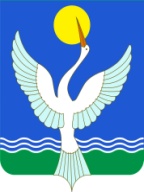 Республика БашкортостанГЛАВА СЕЛЬСКОГО ПОСЕЛЕНИЯ  иБРАГИМОВСКИЙ сельсовет МУНИЦИПАЛЬНОГО РАЙОНА ЧишминскИЙ район      452164, с.Бикеево,  ул. Молодежная, 5тел.: 2-46-25, 2-46-55